ASSOCIATION OF ELDERLY RIGHTS & MENTAL HEALTH - MEMBERSHIP APPLICATION FORM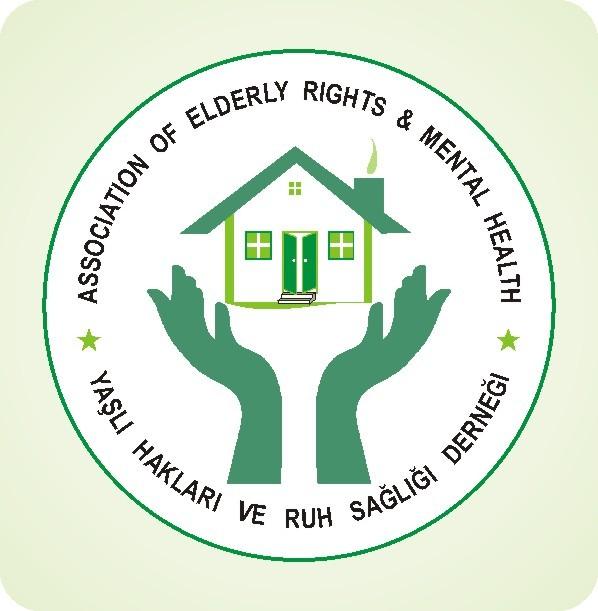 PERSONAL INFORMATIONName and SurnamePERSONAL INFORMATIONID Card NumberPERSONAL INFORMATIONBirth place and date (DD/MM/YYYY)PERSONAL INFORMATIONMarital Status (Married/Single)PERSONAL INFORMATIONEducation StatusPERSONAL INFORMATIONCONTACT INFORMATIONHome PhoneCONTACT INFORMATIONMobile PhoneCONTACT INFORMATIONE-mail AddressCONTACT INFORMATIONResidential AddressWORKING CONDITIONProfession / PositionWORKING CONDITIONCompany NameOffice addressCONTRIBUTION TO THE ASSOCIATION(Please type YES in the appropriate field)I can provide financial support CONTRIBUTION TO THE ASSOCIATION(Please type YES in the appropriate field)I can give administrative support CONTRIBUTION TO THE ASSOCIATION(Please type YES in the appropriate field)I can visit Elderly Care HomesCONTRIBUTION TO THE ASSOCIATION(Please type YES in the appropriate field)I can contribute to mental health related activitiesCONTRIBUTION TO THE ASSOCIATION(Please type YES in the appropriate field)I can take responsibility in activities / organizationsTo the Board of the  Association of Elderly Rights and Mental Health:I have read the by-laws of your association and I want to contribute to its implementation. I undertake to adhere to the statutes, principles and objectives of the association and that the above information is correct. I submit this application for the acceptance of my membership.Name and Surname: Date :                                                                                                                                              Signature:Membership Fee:   2023 annual membership fee is 100 TL.Yaşlı Hakları ve Ruh Sağlığı DerneğiAdres: Levent Site, Cemal Togan Street, Apt. 1, Block 7, Famagusta    |   Tel: 0533-8574392   |    E-mail: info@yaslihaklariveruhsagligi.org                  To the Board of the  Association of Elderly Rights and Mental Health:I have read the by-laws of your association and I want to contribute to its implementation. I undertake to adhere to the statutes, principles and objectives of the association and that the above information is correct. I submit this application for the acceptance of my membership.Name and Surname: Date :                                                                                                                                              Signature:Membership Fee:   2023 annual membership fee is 100 TL.Yaşlı Hakları ve Ruh Sağlığı DerneğiAdres: Levent Site, Cemal Togan Street, Apt. 1, Block 7, Famagusta    |   Tel: 0533-8574392   |    E-mail: info@yaslihaklariveruhsagligi.org                  To the Board of the  Association of Elderly Rights and Mental Health:I have read the by-laws of your association and I want to contribute to its implementation. I undertake to adhere to the statutes, principles and objectives of the association and that the above information is correct. I submit this application for the acceptance of my membership.Name and Surname: Date :                                                                                                                                              Signature:Membership Fee:   2023 annual membership fee is 100 TL.Yaşlı Hakları ve Ruh Sağlığı DerneğiAdres: Levent Site, Cemal Togan Street, Apt. 1, Block 7, Famagusta    |   Tel: 0533-8574392   |    E-mail: info@yaslihaklariveruhsagligi.org                  